Перечень работ по текущему  ремонту общего имущества многоквартирного дома 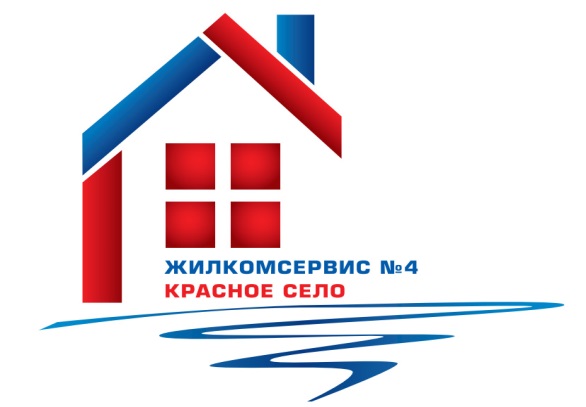 на 2016годАдрес:                           ул. Нарвская, д.8, к.2№ п/пНаименование работ № п/пНаименование работ 1Аварийно-восстановительные работы2Подготовка дома к зимнему периоду3Косметический ремонт лестничной клетки4Ремонт труб Ц.О. в подвале5Ремонт труб ХВС в подвале6Ремонт подвальных окон7Частичный ремонт отмостки